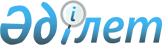 Об утверждении государственного образовательного заказа на дошкольное воспитание и обучение, размера родительской платы по Сырымскому району на 2018 год
					
			Утративший силу
			
			
		
					Постановление акимата Сырымского района Западно-Казахстанской области от 14 июня 2018 года № 191. Зарегистрировано Департаментом юстиции Западно-Казахстанской области 28 июня 2018 года № 5264. Утратило силу постановлением акимата Сырымского района Западно-Казахстанской области от 17 сентября 2019 года № 226
      Сноска. Утратило силу постановлением акимата Сырымского района Западно-Казахстанской области от 17.09.2019 № 226 (вводится в действие со дня первого официального опубликования).
      Руководствуясь Законами Республики Казахстан от 23 января 2001 года "О местном государственном управлении и самоуправлении в Республике Казахстан" и от 27 июля 2007 года "Об образовании" акимат района ПОСТАНОВЛЯЕТ:
      1. Утвердить государственный образовательный заказ на дошкольное воспитание и обучение, размер родительской платы по Сырымскому району на 2018 год согласно приложению.
      2. Признать утратившим силу постановление акимата Сырымского района от 27 мая 2016 года № 196 "Об утверждении государственного образовательного заказа на дошкольное воспитание и обучение, размера подушевого финансирования и родительской платы на 2016 год" (зарегистрированное в Реестре государственной регистрации нормативных правовых актов за № 4464, опубликованное в Эталонном контрольном банке нормативных правовых актов Республики Казахстан 15 июля 2016 года).
      3. Руководителю аппарата акима Сырымского района (Е.Сарсенов) обеспечить государственную регистрацию данного постановления в органах юстиции, его официальное опубликование в Эталонном контрольном банке нормативных правовых актов Республики Казахстан и в средствах массовых информации.
      4. Контроль за исполнением настоящего постановления возложить на заместителя акима района А.Саркулова.
      5. Настоящее постановление вводится в действие со дня первого официального опубликования. Государственный образовательный заказ на дошкольное воспитание и обучение, размер родительской платы по Сырымскому району на 2018 год
					© 2012. РГП на ПХВ «Институт законодательства и правовой информации Республики Казахстан» Министерства юстиции Республики Казахстан
				
      Аким района

Т.Турегалиев
Приложение
к постановлению акимата
Сырымского района
от 14 июня 2018 года № 191
Административно-территориальное расположение организаций дошкольного воспитания и обучения
Организаций дошкольного воспитания и обучения
Количество воспитанников организаций дошкольного воспитания и обучения
Государственный образовательный заказ на 1 воспитанника в месяц (тенге)
Размер родительской платы в дошкольных организациях образования в месяц (тенге)
Размер родительской платы в дошкольных организациях образования в месяц (тенге)
Административно-территориальное расположение организаций дошкольного воспитания и обучения
Организаций дошкольного воспитания и обучения
Количество воспитанников организаций дошкольного воспитания и обучения
Государственный образовательный заказ на 1 воспитанника в месяц (тенге)
до 3 лет
с 3-х до 6 (7) лет
Детский сад (республиканский бюджет)
Детский сад (республиканский бюджет)
Детский сад (республиканский бюджет)
Детский сад (республиканский бюджет)
Детский сад (республиканский бюджет)
Детский сад (республиканский бюджет)
село Булдырты
Государственное коммунальное казенное предприятие "детский сад "Айналайын" Сырымского районного отдела образования"
100
19237
8000
8500
Детский сад (местный бюджет)
Детский сад (местный бюджет)
Детский сад (местный бюджет)
Детский сад (местный бюджет)
Детский сад (местный бюджет)
Детский сад (местный бюджет)
село Жымпиты
Государственное коммунальное казенное предприятие "Детский сад "Балдырган" Сырымского районного отдела образования"
140
35094
8500
9000
село Шагырлой
Коммунальное государственное учреждение "Средняя общеобразовательная Абайская школа-детсад комплекс Сырымского районного отдела образования"
50
17072
8000
8500
село Алгабас
Коммунальное государственное учреждение "Алгабасская средняя общеобразовательная школа-детсад комплекс имени М.Каналиева Сырымского районного отдела образования"
50
18928
8000
8500
село Булан
Коммунальное государственное учреждение "Средняя общеобразовательная Буланская школа-детсад-комплекс Сырымского районного отдела образования"
50
21300
8000
8500
село Жымпиты
Коммунальное государственное учреждение "Средняя общеобразовательная школа-детсад комплекс имени Жанша Досмухамедова Сырымского районного отдела образования"
100
14783
8000
8500
село Коныр
Коммунальное государственное учреждение "Средняя общеобразовательная Жосалинская школа-детсад комплекс им. Абдоллы Жумагалиева Сырымского районного отдела образования
50
19304
8000
8500
село Кособа
Коммунальное государственное учреждение "Средняя общеобразовательная Косубинская школа-детсад комплекс" Сырымского районного отдела образования"
50
18420
8000
8500
село Косарал
Коммунальное государственное учреждение "Средняя общеобразовательная Сырымская школа-детсад комплекс Сырымского районного отдела образования"
75
21597
8000
8500
село Талдыбулак
Коммунальное государственное учреждение "Общеобразовательная Талдыбулакская средняя школа-детсад комплекс Сырымского районного отдела образования"
50
19044
8000
8500
село Таскудук
Коммунальное государственное учреждение "Основная общеобразовательная Таскудукская школа детсад-комплекс Сырымского районного отдела образования"
25
26091
8000
8500